Young Reporters for the Environment 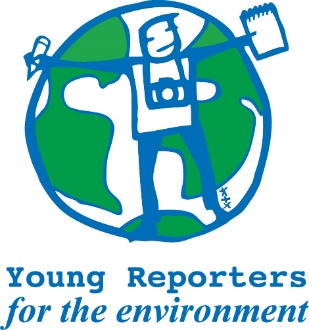 COVID-19 Resources for Students and TeachersFor StudentsFor TeachersSourceSourceContentURLUNICEFVoices of YouthA digital community for and by youth with a number of resources, such as Advocacy and Storytelling Tools. Voices for Youth is also a platform where young people can share stories, poems, videos and more.www.voicesofyouth.org/ScholasticScholasticWrite It! A journalistic writing workshop  for students.www.teacher.scholastic.com/writeit/journalism/index.htmlSDG AcademyCourse: Transforming Our World – Achieving the SDGsLearn about what it will take to reach the Sustainable Development Goals by 2030 in this self-paced course.www.sdgacademy.org/course/transforming-our-world/TheGoals.orgTheGoals.orgTheGoals.org is a free global education and learning portal on sustainable development solutions. It is a unique and free open crowd-learning experience for mobile devices that connects youth from all the corners of the world. The aim is to build understanding and cooperation about the United Nation’s sustainable development goals.www.thegoals.org/TEDEdTEDEdA number of educational videos about the environment sciences as well as some about spotting fake news, misinformation and choosing your news wisely.www.ed.ted.com/lessons?category=environmental-science&direction=desc&sort=featured-positionTEDEdTEDEdA number of educational videos about the environment sciences as well as some about spotting fake news, misinformation and choosing your news wisely.www.ed.ted.com/lessons/how-to-spot-a-misleading-graph-lea-gaslowitzTEDEdTEDEdA number of educational videos about the environment sciences as well as some about spotting fake news, misinformation and choosing your news wisely.www.ed.ted.com/lessons/how-to-choose-your-news-damon-brownTEDEdTEDEdA number of educational videos about the environment sciences as well as some about spotting fake news, misinformation and choosing your news wisely.www.ed.ted.com/lessons/why-people-fall-for-misinformation-joseph-isaacSociety for Environmental JournalistsSociety for Environmental JournalistsNews about young journalists as well as upcoming events and opportunities.https://www.sej.org/initiatives/young-journalists-newsYouTube Channel: reporterscenterYouTube Channel: reporterscenterA number of videos on how to report on the news as well as technology and production tips.www.youtube.com/user/reporterscenterGoogle News InitiativeGoogle News InitiativeCourses, tools, and resources about reporting and journalism.www.newsinitiative.withgoogle.com/training/News University (Poynter InstituteNews University (Poynter InstituteThe Poynter Institute has made a number of their courses free during COVID-19. Lots of journalism courses for both students and educators.www.poynter.org/newsu/#resourcesSourceSourceContentURLPulitzer CenterLesson PlansFree lesson plans for teachers and educators, focused on current events and world issues in the news today.www.pulitzercenter.org/builderPulitzer Center10 Lesson Plans to Celebrate Earth Day10 lessons around the environment and climate change that can be adapted for online learning.www.pulitzercenter.org/builder/lesson/10-lesson-plans-celebrate-earth-day-24268UNICEFCourse: Children and climate changeThis course introduces the theme of children and climate change with an aim to provide a children's perspective to the discussions on how to deal with this global crisis.www.agora.unicef.org/course/info.php?id=8399Project Everyone - World’s Largest LessonProject Everyone - World’s Largest LessonThe Climate Campaign - A number of resources for educators to engage students in climate activism.www.worldslargestlesson.globalgoals.org/campaign/2020-climate-campaign/Newspaper Association of America FoundationNewspaper Association of America FoundationA compilation of 30 lessons about journalism and reporting.www.americanpressinstitute.org/wp-content/uploads/2013/09/highfiveunitB.pdfSociety for Environmental JournalistsSociety for Environmental JournalistsResources for teachers from teaching tips to student projects, with more recent content tailored to online learning.www.sej.org/library/teaching-tools/overviewUNESCOUNESCOMedia as partners in education for sustainable development: a training and resource kitwww.unesdoc.unesco.org/ark:/48223/pf0000158787FairReporters.orgFairReporters.orgInvestigating Environmental Issues for African Media Workers – A lesson plan/guide that can be used by both students and teachers, especially within the context of environmental journalism in Africa.www.fairreporters.files.wordpress.com/2012/10/gwens-layout-proofed.pdf